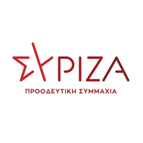 Αθήνα, 27 Οκτωβρίου 2022ΕΠΙΚΑΙΡΗ ΕΡΩΤΗΣΗΠρος τον Υπουργό ΥγείαςΘέμα: «Άμεση ανάγκη στήριξης του Νοσοκομείου Σύρου και έκτακτες διακομιδές»Τους τελευταίους μήνες λόγω της συνεχούς υποβάθμισης του νοσοκομείου της Σύρου που λόγω του νομαρχιακού του χαρακτήρα εξυπηρετεί όλες τις Κυκλάδες, οι διακομιδές έκτακτων περιστατικών από τα νησιά προς τη Σύρο, καθίστανται προβληματικές έως και επικίνδυνες, ενώ ακυρώνεται σε μεγάλο βαθμό και η σημασία της βάσης αεροδιακομιδών που αποτέλεσε αίτημα δεκαετιών για όλους τους Κυκλαδίτες.Οι  Δήμαρχοι και οι κάτοικοι, κυρίως των δυτικών Κυκλάδων, διαμαρτύρονται έντονα για την επικινδυνότητα που υφίστανται πολλά έκτακτα περιστατικά (καρδιολογικά, εγκεφαλικά κλπ.), γιατί τελικά το νοσοκομείο της Σύρου, μη μπορώντας να ανταποκριθεί, χρησιμοποιείται ως ενδιάμεσος σταθμός με τελικό προορισμό τα νοσοκομεία του λεκανοπεδίου, με ότι βεβαίως σημαίνει αυτό για τον κίνδυνο απώλειας ανθρώπινων ζωών.Με δεδομένη την υφιστάμενη αυτή πραγματικότητα, Ερωτάται ο αρμόδιος υπουργός:1) θα προχωρήσει επιτέλους η ενίσχυση του νοσοκομείου της Σύρου με εξειδικευμένο ιατρικό και λοιπό προσωπικό, έτσι ώστε να λειτουργήσει πραγματικά   ως νομαρχιακό νοσοκομείο που θα το εμπιστεύονται τόσο οι μόνιμοι κάτοικοι και οι χιλιάδες επισκέπτες του νησιού, όσο και οι κάτοικοι των άλλων νησιών; Θα λειτουργήσει στο νοσοκομείο μονάδα επεμβατικής καρδιολογίας, έτσι ώστε τουλάχιστον τα σοβαρά καρδιολογικά περιστατικά να μπορούν άμεσα να αντιμετωπιστούν;2) Έως ότου υπάρξει αποδεδειγμένα σοβαρή στήριξη και ενίσχυση του νοσοκομείου της Σύρου, θα σταματήσει η Σύρος να λειτουργεί ως ενδιάμεσος σταθμός των διακομιδών, έτσι ώστε να μην χάνεται πολύτιμος χρόνος και να σώζονται ανθρώπινες ζωές; Ο ερωτών βουλευτήςΣυρμαλένιος Νίκος